Publicado en Barcelona el 21/02/2017 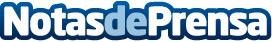 NEXIONA mostrará la tecnología MIIMETIQ en el Mobile World Congress 2017NEXIONA estará presente en el Mobile World Congress 2017 en el stand Tech Data (Pabellón 6, Stand 6A40), para mostrar MIIMETIQ, una tecnología basada en el Internet de Cosas (IoT) y que permite a los integradores de sistemas y proveedores de servicios crear sus propias plataformas IoTDatos de contacto:Manolo LópezMarketing Communications Director+34 934 618 737Nota de prensa publicada en: https://www.notasdeprensa.es/nexiona-mostrara-la-tecnologia-miimetiq-en-el Categorias: Hardware Cataluña E-Commerce Software Otras Industrias Innovación Tecnológica http://www.notasdeprensa.es